Primary 6 Core Learning Tasks  			Week Beginning 8th JuneListening and TalkingLI: To find key information through listening and watching.Success Criteria-I have listened and understood a current news article that I find interesting.-I can write down key facts that I learned from this news clip.-I can use Google and other sources to gather research this news story.-I have created a detailed poster about my findings.TaskGo onto the Newsround website (or another news website you enjoy) and listen to a news story that you find interesting. Watch and listen to it a few times.Whilst watching the clip, write down at least 7 key facts that you have heard. Using the internet and other sources, what other key information can you find about this story?Now create a detailed poster about this article to help others learn about it. Remember the Success Criteria needed to make a great poster: colourful, bold, catchy title and key information. NumeracyLI: To use a range of mental strategies for addition and subtraction. Success Criteria-I can use counting on to find the difference between two numbers.-I can partition a number and count on or back using different parts to find the answer. -I can use number facts to help me solve a variety of addition and subtraction calculations.TaskChoose a suitable challenge for you. Try and solve the calculations mentally using a variety of strategies.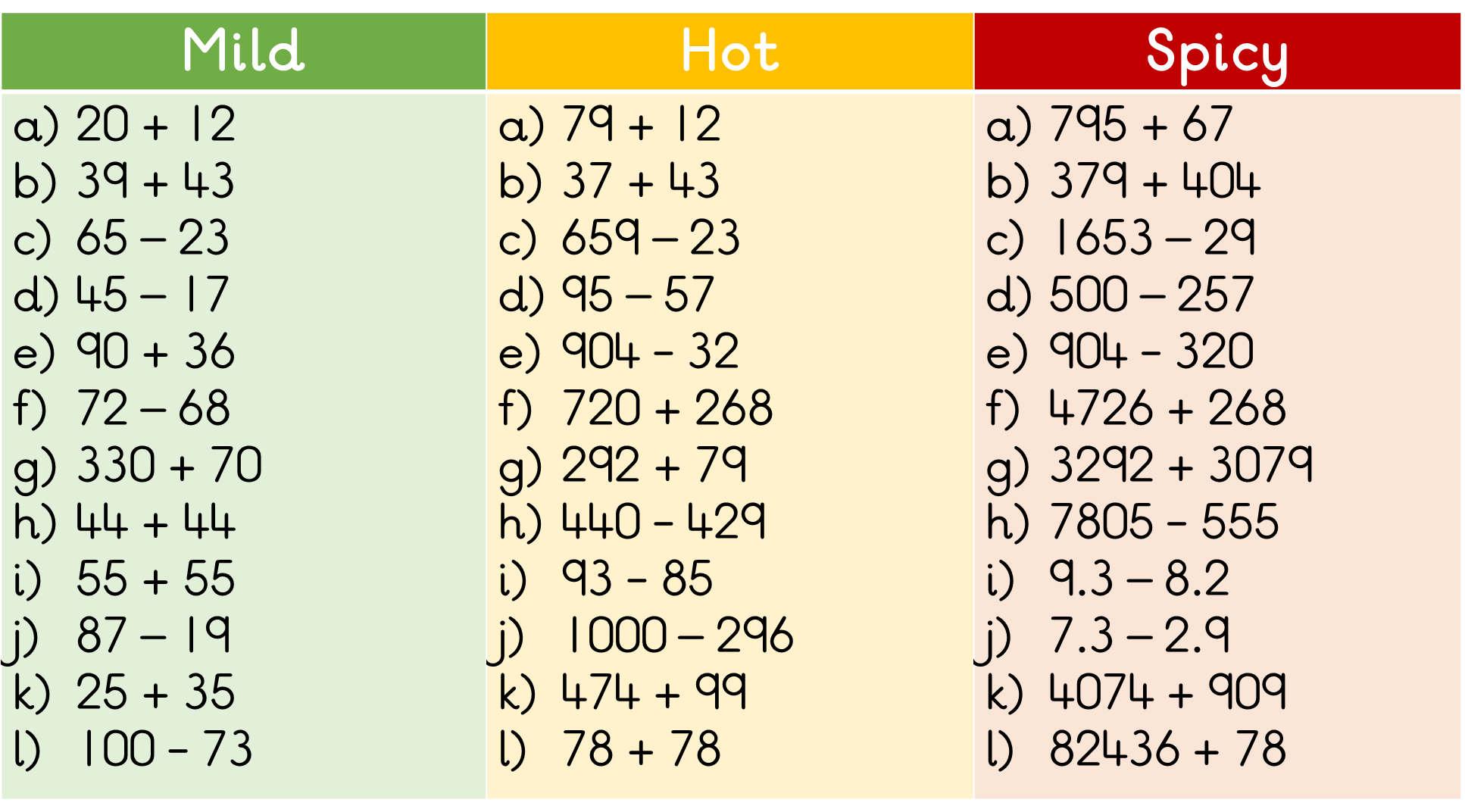 MathsLI: To calculate the missing angle in a triangle.Success Criteria-I know that a right angle is always equal to 90°.-I know that two angles which add up to 90° are known as complementary.-I can find the value of a missing angle in a right angle. TaskA right angle is always equal to 90°. Look carefully at the right angles below. Each question has a set of complementary angles. Find the value of each missing angle so that is shows 90°. The first one has been done for you. 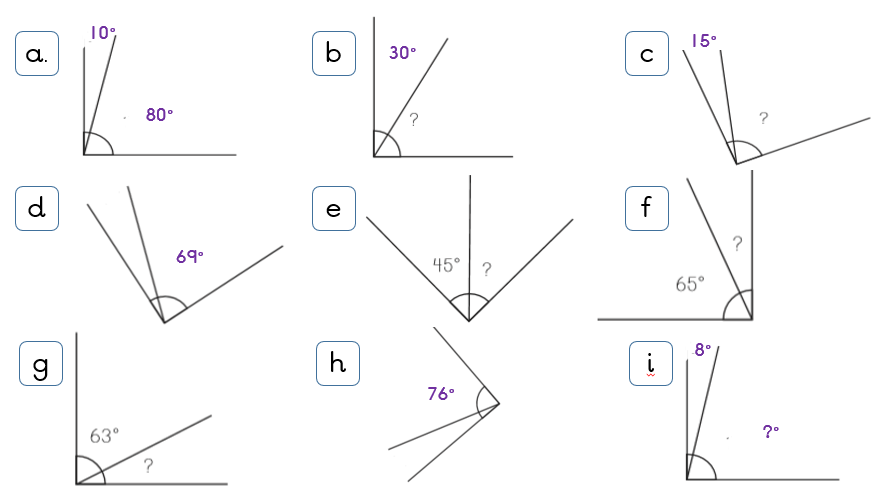 